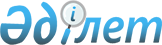 Об утверждении Правил отбора кандидатов в космонавты и присвоения статуса кандидата в космонавты, космонавтаПриказ Министра по инвестициям и развитию Республики Казахстан от 28 апреля 2015 года № 493. Зарегистрирован в Министерстве юстиции Республики Казахстан 3 июля 2015 года № 11554.
      Об утверждении Правил отбора кандидатов в космонавты и присвоения статуса кандидата в космонавты, космонавта
      В соответствии с подпунктом 5)  пункта 1 статьи 9 Закона Республики Казахстан от 6 января 2012 года "О космической деятельности", ПРИКАЗЫВАЮ:
      1. Утвердить прилагаемые  Правила отбора кандидатов в космонавты и присвоения статуса кандидата в космонавты, космонавта.
      2. Аэрокосмическому комитету Министерства по инвестициям и развитию Республики Казахстан (Мусабаев Т.А.) обеспечить: 
      1) государственную регистрацию настоящего приказа в Министерстве юстиции Республики Казахстан;
      2) в течение десяти календарных дней после государственной регистрации настоящего приказа в Министерстве юстиции Республики Казахстан, направление его копии на официальное опубликование в периодических печатных изданиях и информационно-правовой системе "Әділет"; 
      3) размещение настоящего приказа на интернет-ресурсе Министерства по инвестициям и развитию Республики Казахстан и на интранет-портале государственных органов;
      4) в течение 10 рабочих дней после государственной регистрации настоящего приказа в Министерстве юстиции Республики Казахстан представление в Юридический департамент Министерства по инвестициям и развитию Республики Казахстан сведений об исполнении мероприятий, предусмотренных подпунктами 1), 2) и 3) пункта 2 настоящего приказа.
      3. Контроль за исполнением настоящего приказа возложить на курирующего вице-министра по инвестициям и развитию Республики Казахстан. 
      4. Настоящий приказ вводится в действие по истечении десяти календарных дней со дня первого официального опубликования.
      "СОГЛАСОВАН"   
      Министр здравоохранения и   
      социального развития   
      Республики Казахстан   
      ______________ Т. Дуйсенова   
      от 29 мая 2015 года
      Утверждены   
      приказом Министра по инвестициям   
      и развитию Республики Казахстан   
      от 28 апреля 2015 года № 493   
      Правила отбора кандидатов в космонавты и присвоения статуса кандидата в космонавты, космонавта   
      1. Общие положения   
      1. Настоящие Правила отбора кандидатов в космонавты и присвоения статуса кандидата в космонавты, космонавта (далее – Правила) разработаны в соответствии с подпунктом 5)  пункта 1 статьи 9 Закона Республики Казахстан от 6 января 2012 года "О космической деятельности" (далее – Закон) и определяют порядок осуществления отбора кандидатов в космонавты и присвоения статуса кандидата в космонавты, космонавта.
      2. Порядок отбора кандидатов в космонавты
      2. Отбор кандидатов в космонавты проводится  уполномоченным органом в области космической деятельности (далее – уполномоченный орган) из потребностей текущей и перспективной пилотируемых программ для подготовки к полетам на пилотируемых космических аппаратах.
      3. Для организации и проведения отбора кандидатов в космонавты создается специальная комиссия при уполномоченном органе (далее – Комиссия). Комиссия действует на период проведения отбора кандидатов в космонавты.
      4. Комиссия устанавливает сроки, начало и окончание отбора кандидатов в космонавты.
      5. В состав Комиссии не может входить участник отбора кандидатов в космонавты.
      6. Для отбора кандидатов в космонавты устанавливаются следующие требования:
      1) быть гражданином Республики Казахстан, не моложе 18 лет и не старше 40 лет;
      2) иметь высшее образование.
      Граждане признанные недееспособными или ограниченно дееспособными по решению суда, вступившим в законную силу, а также не соответствующие требованиям, установленным настоящим пунктом к участию в отборе кандидатов в космонавты не допускаются.
      7. Комиссия в соответствии с настоящими Правилами за один месяц до начала отбора размещает объявление о начале отборе кандидатов в космонавты в периодических печатных изданиях, а также на интернет-ресурсе уполномоченного органа.
      Объявление о проведении отбора должно содержать следующие сведения:
      1) дату и место проведения отбора;
      2) требования, предъявляемые к участникам отбора;
      3) дату начала и окончания приема документов для участия в отборе.
      Прием документов для участия в отборе заканчивается по истечении пятнадцати календарных дней со дня начала отбора кандидатов в космонавты.
      8. Для участия в отборе необходимо представить следующие документы:
      1) заявление в произвольной форме на имя руководителя уполномоченного органа;
            2) заполненная анкета по форме согласно  приложению к настоящим Правилам;
            3) резюме;
            4) автобиография, изложенная в произвольной форме;
            5) копии  документов о наличии высшего образования, заверенные нотариально;
            6) копия  документа, удостоверяющего личность;
            7) медицинская справка  формы № 086/У;
            8) справки с  психоневрологического и  наркологического диспансеров.
      9. Прием, регистрацию и хранение документов от граждан, желающих принять участие в отборе кандидатов в космонавты, осуществляет уполномоченный орган. При несоответствии участников отбора требованиям  пункта 6 и представляемых документов требованиям  пункта 8 настоящих Правил уполномоченным органом отказывается в приеме документов и дается мотивированный ответ в письменном виде в течение трех рабочих дней после получения пакета документов.
      10. Уполномоченный орган направляет документы участников отбора, соответствующие требованиям  пунктов 6 и  8 настоящих Правил на рассмотрение Комиссии. На основании представляемых документов Комиссия в течение пяти рабочих дней со дня окончания приема документов принимает решение о допуске лица к участию в отборе кандидатов в космонавты. 
      11. После рассмотрении представленных документов Комиссия в течение десяти календарных дней со дня утверждения списка лиц, допущенных к участию в отборе кандидатов в космонавты проводит собеседование с участниками.
      12. При проведении Комиссией собеседования с участниками проверяются знания  Закона, также определяется общий уровень образования и эрудиции участников.
      13. Решения Комиссии принимаются открытым голосованием простым большинством голосов от общего числа членов Комиссии. При равенстве голосов голос председателя Комиссии является решающим. Заседание Комиссии считается правомочным при участии не менее двух третей от общего числа членов Комиссии.
      Решение Комиссии об участниках отбора кандидатов в космонавты оформляется в виде протокола, который подписывается всеми членами Комиссии и секретарем Комиссии.
      14. На основании решения Комиссии об участниках отбора кандидатов в космонавты участники направляются уполномоченным органом на прохождение медицинского  обследования, которое проводится центрами подготовки космонавтов в соответствии с контрактами и соглашениями, заключенными уполномоченным органом.
      15. По окончании процедур отбора Комиссия осуществляет анализ результатов собеседования, медицинского обследования участников отбора кандидатов в космонавты и принимает заключение по результатам отбора кандидатов в космонавты, которое в течение десяти дней направляется в уполномоченный орган.
      16. Уполномоченный орган в течение десяти календарных дней рассматривает заключение, представленное Комиссией, и принимает решение об утверждении списка кандидатов в космонавты.
      17. Решение уполномоченного органа по отобранным кандидатам в космонавты и не прошедшим условий отбора кандидатов в космонавты публикуется на интернет-ресурсе уполномоченного органа.
      Участникам отбора кандидатов в космонавты, прошедшим отбор кандидатов в космонавты, в течение десяти календарных дней высылается письмо с приложением утвержденного уполномоченным органом списка кандидатов в космонавты. Участникам отбора кандидатов в космонавты, не прошедшим отбор кандидатов в космонавты по требованиям  пункта 15 настоящих Правил, в течение десяти календарных дней направляется мотивированный отказ с приложением протокола решения уполномоченного органа.
      3. Порядок присвоения статуса кандидата в космонавты Республики
      Казахстан
      18. Статус кандидата в космонавты Республики Казахстан присваивается лицам, прошедшим отбор кандидатов в космонавты, в порядке установленным  главой 2 настоящих Правил, и направленным на подготовку для получения квалификации космонавта, по представлению уполномоченного органа решением Правительства Республики Казахстан.
      19. Уполномоченный орган в течение одного месяца с момента утверждения списка кандидатов в космонавты представляет его в Правительство Республики Казахстан с предложением присвоения статуса кандидатов в космонавты Республики Казахстан.
      20. Правительство Республики Казахстан рассматривает представление о присвоении статуса кандидатов в космонавты Республики Казахстан и принимает решение о присвоении указанным лицам статуса кандидата в космонавты Республики Казахстан.
      21. В течение одного месяца с момента принятия Правительством Республики Казахстан решения о присвоении статуса кандидатов в космонавты Республики Казахстан уполномоченный орган уведомляет в письменном виде соответствующих лиц, прошедших отбор кандидатов в космонавты, о соответствующем решении Правительства Республики Казахстан.
      4. Порядок присвоения статуса космонавта Республики Казахстан
      22. Для получения статуса космонавта Республики Казахстан гражданину Республики Казахстан необходимо представить в уполномоченный орган следующие документы:
      1) заявление в произвольной форме о присвоении статуса космонавта Республики Казахстан;
      2) копию документа, удостоверяющего присвоение квалификации космонавта, выданную центрами подготовки космонавтов и заверенную нотариально.
      23. Статус космонавта Республики Казахстан присваивается гражданам Республики Казахстан, получившим по окончании курса общей космической подготовки в центрах подготовки космонавтов удостоверение космонавта, по представлению уполномоченного органа решением Правительства Республики Казахстан.
      Необходимое количество космонавтов Республики Казахстан рассматривается и устанавливается уполномоченным органом, исходя из потребностей текущей и перспективной пилотируемых программ для подготовки к полетам на всех типах пилотируемых космических аппаратов.
      24. Уполномоченный орган в течение пятнадцати календарных дней с момента получения заявления от гражданина Республики Казахстан вносит предложение в Правительство Республики Казахстан о присвоении ему статуса космонавта Республики Казахстан с приложением соответствующего проекта решения Правительства Республики Казахстан.
      25. Правительство Республики Казахстан рассматривает представление о присвоении статуса космонавта Республики Казахстан и принимает решение о присвоении указанному лицу статуса космонавта Республики Казахстан.
      26. В течение одного месяца с момента принятия Правительством Республики Казахстан решения о присвоении статуса космонавта Республики Казахстан уполномоченный орган уведомляет в письменном виде указанное лицо о соответствующем решении Правительства Республики Казахстан.
      Приложение
      к Правилам отбора кандидатов
      в космонавты и присвоения статуса
      кандидата в космонавты, космонавта
      Форма 
      АНКЕТА КАНДИДАТА В КОСМОНАВТЫ
      1. Фамилия, имя, отчество:___________________________________________
      _____________________________________________________________________
      _____________________________________________________________________
      если ранее имели другие фамилию, имя, отчество, укажите их, когда
      меняли их и где
      2. Число, месяц, год рождения _______________________________________
      3. Пол ______________________________________________________________
      4. Место рождения____________________________________________________
      республика, область, населенный пункт
      5. Место жительства (регистрации)____________________________________
      _____________________________________________________________________
      индекс, республика, область, населенный пункт
      _____________________________________________________________________
      улица, дом, корпус, квартира, телефон
      6. Гражданство_______________________________________________________
      Если одновременно имеется гражданство другого государства,
      указывается какого именно
      _____________________________________________________________________
      7. Основной документ, удостоверение личности, паспорт гражданина
      Республики Казахстан
      серия_____номер__________Выдан "___"__________20___года______________
      _____________________________________________________________________
      указать, кем выдан
      8. Цель поступления в Отряд 
      космонавтов__________________________________________________________
      _____________________________________________________________________
      9. Образование ______________________________________________________
      10. Был ли на Вас за период работы (учебы, службы) оформлен допуск к
      сведениям особой важности или совершенно секретным сведениям,
      отнесенным к государственной тайне?
      _____________________________________________________________________
      _____________________________________________________________________
      (если да, то по линии какой организации и в каком году)
      11. Имеете ли Вы договорные, контрактные обязательства,
      препятствующие выезду за границу?
      _____________________________________________________________________
      (если да, то с какой организацией и в каком году оформлены)
      12. Отношение к воинской службе______________________________________
      13. Осуждены ли Вы были за совершение преступления либо привлекались
      в качестве обвиняемого?______________________________________________
      14. Не уклоняетесь ли Вы от исполнения обязательств, наложенных
      судом? ______________________________________________________________
      15. Сведения о близких родственниках:
      16. Выписка из трудовой книжки о трудовой деятельности за последние 10 лет (включая учебу в учебных заведениях и военную службу):
      Я ПРЕДУПРЕЖДЕН, ЧТО СООБЩЕНИЕ ЛОЖНЫХ СВЕДЕНИЙ В ЗАЯВЛЕНИИ ИЛИ
      ПРЕДСТАВЛЕНИЕ ПОДДЕЛЬНЫХ ДОКУМЕНТОВ ВЛЕЧЕТ ОТВЕТСТВЕННОСТЬ,
      УСТАНОВЛЕННУЮ ЗАКОНОДАТЕЛЬСТВОМ
					© 2012. РГП на ПХВ «Институт законодательства и правовой информации Республики Казахстан» Министерства юстиции Республики Казахстан
				
Министр 
по инвестициям и развитию 
Республики Казахстан
А. Исекешев
Фото
3х4
Фото
3х4
Фамилия, имя, отчество
Число, месяц, год и место рождения
Месяц и год
Месяц и год
Должность и место работы с указанием Министерства (ведомства), без сокращений, в том числе номер войсковой части, вида и рода войск вооруженных сил
Местонахождение (адрес) предприятия, учреждения, организации, войсковой части
Поступления
Увольнения
Должность и место работы с указанием Министерства (ведомства), без сокращений, в том числе номер войсковой части, вида и рода войск вооруженных сил
Местонахождение (адрес) предприятия, учреждения, организации, войсковой части
"__" ______________ 20 ___ года
(подпись заявителя)